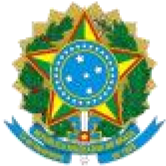 MINISTÉRIO DA EDUCAÇÃO SECRETARIA DE EDUCAÇÃO PROFISSIONAL E TECNOLÓGICA INSTITUTO FEDERAL DE EDUCAÇÃO, CIÊNCIA E TECNOLOGIA DE MINAS GERAIS Reitoria Gabinete da Reitoria Av. Professor Mário Werneck, 2590 - Bairro Buritis - CEP 30575-180 - Belo Horizonte - MG (31) 2513-5105 - www.ifmg.edu.br EDITAL 77/2019 Normas Gerais do Processo Seletivo 2020-1 ANEXO II E FORMULÁRIO DE AUTODECLARAÇÃO ÉTNICO - RACIAL Eu  	                                                                       classificado no Processo de Ingresso do IFMG do primeiro semestre de 2020, curso                                           RG                                               CPF                                               declaro para fim específico de ingresso nesta instituição que sou (   ) NEGRO, de cor:   (    ) PRETA        (   ) PARDA (   ) INDÍGENA Declaro ainda que os seguintes motivos justificam minha autodeclaração étnico- racial:                                                                     .                                                                                                                                                                                                                 .Estou ciente de que na hipótese de se comprovar fraude ou prestação de informação falsa, apurado em qualquer tempo, ainda que posteriormente a matrícula, estou sujeito a perder a vaga, independentemente da alegação de boa-fé, e a quaisquer direitos dela decorrentes.                                                    ,            de                                        de 2020.                                                                         .Assinatura conforme documento de identidade